DATI RELATIVI AL DICHIARANTEIl sottoscritto ………………………...............................................….. Cod. Fisc.…………………..………………….………nato	a	……………...……………….............................	prov.	…….………	il	………….………	e	residente	in........................................ prov............... CAP.………... alla via ...................................................…......, inqualità di ......................................................….... dell’impresa .......………................................................Ai sensi e per gli effetti dell’articolo 46 del DPR n.445/2000 e s.m.e i., consapevole delle responsabilità e sanzioni penali previste dall'articolo 76 del DPR n.445/2000 per le ipotesi di falsità in atti e dichiarazioni mendaci ivi indicate,DICHIARA:di non trovarsi in una delle condizioni di esclusione previste dall’art. 80, commi 1 e 2, del d.lgs.n. 50/2016, ed in particolare che a proprio carico non è stata pronunciata sentenza definitiva di condanna o decreto penale di condanna divenuto irrevocabile o sentenza di applicazione della pena su richiesta ai sensi dell'art. 444 del codice di procedura penale, anche riferita a un suo subappaltatore nei casi di cui all'art. 105, comma 6, del D.Lgs. n. 50/2016, per uno dei seguenti reati:delitti, consumati o tentati, di cui agli artt. 416, 416-bis del codice penale, ovvero delitti commessi avvalendosi delle condizioni previste dal predetto art. 416-bis, ovvero al fine di agevolare l'attività delle associazioni previste dallo stesso articolo, nonché per i delitti, consumati o tentati, previsti dall'art. 74 del DPR n. 309/1990, dall’291-quater del DPR n. 43/1973 e dall'art. 260 del D.Lgs. n. 152/2006, in quanto riconducibili alla partecipazione a un'organizzazione criminale, quale definita all'articolo 2 della decisione quadro 2008/841/GAI del Consiglio;delitti, consumati o tentati, di cui agli artt. 317, 318, 319, 319-ter, 319-quater, 320, 321, 322, 322-bis, 346- bis, 353, 353-bis, 354, 355 e 356 del Codice Penale, nonché all’art. 2635 del Codice Civile;b-bis false comunicazioni sociali di cui agli artt. 2321 e 2622 del Codice Civile;frode ai sensi dell'articolo 1 della convenzione relativa alla tutela degli interessi finanziari delle Comunità europee;delitti, consumati o tentati, commessi con finalità di terrorismo, anche internazionale, e di eversione dell'ordine costituzionale reati terroristici o reati connessi alle attività terroristiche;delitti di cui agli artt. 648-bis, 648-ter, e 648-ter.1 del Codice Penale, riciclaggio di proventi di attività criminose o finanziamento del terrorismo, quali definiti all'art. 1 del D.Lgs. n. 109/2007 e s.m.i.;sfruttamento del lavoro minorile e altre forme di tratta di esseri umani definite con il decreto legislativo 4 marzo 2014, n. 24;ogni altro delitto da cui derivi, quale pena accessoria, l'incapacità di contrattare con la pubblica amministrazione;di non trovarsi in alcuna situazione di decadenza, di sospensione o di divieto previste dall'art. 67 del D.Lgs. n. 159/2011 o di un tentativo di infiltrazione mafiosa di cui all'art. 84, comma 4, dello stesso decreto.Autorizza il Comune di Canosa di Puglia al trattamento dei dati personali ai sensi del d.lgs. 30.06.2003, n. 196 per le attività indicate al paragrafo “DISPOSIZIONI FINALI” del bando e per quelle attinenti le procedure di gara.DATA ……………………………	FIRMA digitale dell’operatore economico1/1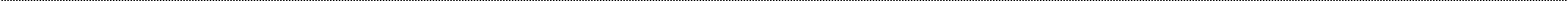 ......................................................Stazione appaltante: Comune di Canosa di Puglia (BT)“SERVIZIO DI PULIZIA IMMOBILI COMUNALI PER 36 MESI”CIG (Codice Identificativo Gara):  9411141F39N.B. Le prescrizioni di cui al presente allegato sono previste a pena di esclusione per tutti i direttori tecnici (per qualunque tipologia di soggetto concorrente) per il socio (per società in nome collettivo), per tutti i soci accomandatari (per società in accomandita semplice), per tutti gli amministratori muniti di poteri di rappresentanza, socio unico persona fisica, ovvero il socio di maggioranza in caso di società con meno di quattro soci (per altri tipi di società o di consorzio).Ove esistessero, in quanto rilevabili dal certificato di iscrizione alla CCIAA, anche per l’Institore ed il Procuratore Speciale se in possesso di poteri decisionali rilevabili dallo Statuto.N.B. Le prescrizioni di cui al presente allegato sono previste a pena di esclusione per tutti i direttori tecnici (per qualunque tipologia di soggetto concorrente) per il socio (per società in nome collettivo), per tutti i soci accomandatari (per società in accomandita semplice), per tutti gli amministratori muniti di poteri di rappresentanza, socio unico persona fisica, ovvero il socio di maggioranza in caso di società con meno di quattro soci (per altri tipi di società o di consorzio).Ove esistessero, in quanto rilevabili dal certificato di iscrizione alla CCIAA, anche per l’Institore ed il Procuratore Speciale se in possesso di poteri decisionali rilevabili dallo Statuto.